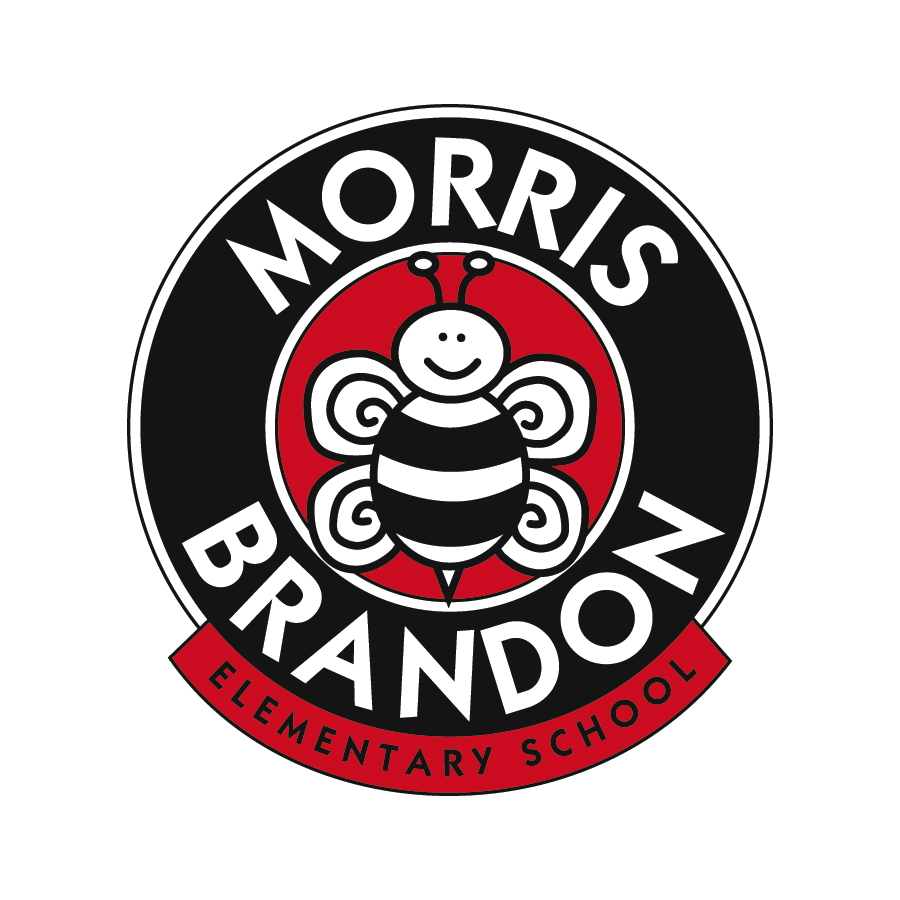 Morris Brandon Elementary School Foundation, Inc.Request for Funding2016-17Proposal Title:Teacher/Grade/Department Submitting:Email Address/Contact #:Date of Request:Item Requested:Amount Requested:Description of Request:How does this purchase support the approved MBESF’s mission to support the educational initiatives and programs at Brandon?Number of students who will use/be impacted:Have all other opportunities to obtain funding through APS been researched and exhausted?Please feel free to add additional support as needed.